Специальный союз по Международной патентной классификации (Союз МПК)Рабочая группа по пересмотру МПКСорок восьмая сессияЖенева, 7–11 ноября 2022 г.ПЕРЕСМОТРЕННЫЙ ПРОЕКТ ПОВЕСТКИ ДНЯподготовлен СекретариатомОткрытие сессииВыборы Председателя и заместителя ПредседателяПринятие повестки дня 
См. настоящий документ.Отчет о двадцать третьей сессии Рабочей группы по классификации пяти ведущих ведомств ИС (IP5 WG1) 
Устный отчет ЕПВ от имени пяти ведущих ведомств ИСПроекты пересмотра МПК в области механики 
См. проекты F 138, F 156, F 157, F 160,  F 163 и F165.Проекты пересмотра МПК в области электричества 
См. проекты C 505, C 508, C 509, C 510, C 511, C 512, C 513, C 522, C 523, C 524, F 141, F 142, F 143, F 158 и F 164. Проекты пересмотра МПК в области химии 
См. проекты C 520 и F 082.Проекты поддержания МПК в области механики 
См. проекты M 621, M 634, M 814 и M 817.Проекты поддержания МПК в области электричества 
См. проекты M 633, M 815, M 820, M 824, M 826, M 827 и M 828. Проекты поддержания МПК в области химии 
См. проекты M 627, M 812, M 818, M 821, M 822, M 823 и M 825.Ход работы по исключению неограничивающих ссылок (NLR) в рамках проектов M 200 – M 500 
См. проект WG 191.Последняя информация об ИТ-поддержке МПК 
Сообщение Международного бюроСледующая сессия Рабочей группыПринятие отчетаЗакрытие сессии[Конец документа]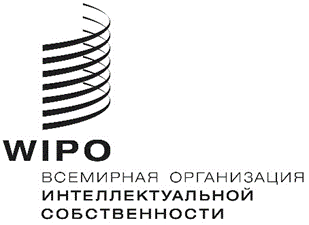 RIPC/WG/48/1 prov.2IPC/WG/48/1 prov.2IPC/WG/48/1 prov.2 ОРИГИНАЛ:  английский    ОРИГИНАЛ:  английский    ОРИГИНАЛ:  английский   ДАТА:  5 сентября 2022 г.   ДАТА:  5 сентября 2022 г.   ДАТА:  5 сентября 2022 г.   